土木工程专业培养方案（2017版，2018级适用）土木工程专业培养方案（2017版）Civil Engineering学科门类：工学土木类专业代码：081001一、学校定位及专业培养目标学校定位：立足区域，服务行业，着力培养有社会责任、有创新精神、有专门知识、有实践能力、有健康身心的应用型高级专门人才。专业培养目标：本专业培养适应社会主义现代化建设需要，具有人文素养、职业道德和社会责任感，德、智、体、美、劳全面发展，受到科学思维训练，具有一定的国际视野、创新思维、创业意识和继续学习能力，能够胜任建筑工程、道路桥梁工程等领域的工程勘察与设计、建造技术、工程检测和施工管理工作的“五有”应用型高级工程技术人才。经过五年左右的实践锻炼，能够成长为土木工程领域的技术或管理骨干，并在组织、管理与协同团队工作中发挥有效作用，解决土木工程领域的复杂工程问题。以上培养目标可以归纳为：1.能够熟练运用专业理论知识，在土木工程项目的勘测、规划、设计、施工、管理、招投标等方面解决工程实际中的复杂工程问题。2.具备扎实的专业知识和独立工作的能力，具备积极有效沟通、与他人合作以及在多学科团队中行使职责的能力，具备团队协作精神及领导力。3.具有建造工程师、结构工程师、监理工程师等执业资格必需的知识和素质，胜任工程师相关工作，成为技术或管理骨干，具有一定的国际视野、创新能力和终身学习能力。4.具有良好的道德和职业修养、安全与健康理念、人文社会科学素养及社会责任感，在工作中能够积极服务国家与社会。二、毕业要求1. 工程知识：能够将数学、自然科学、工程基础和专业知识用于解决土木工程专业的复杂工程问题。1.1 掌握数学和自然科学知识，在土木工程专业复杂工程问题的建模和计算时具有较强的计算推演能力。1.2 掌握土木工程专业基础知识，在表述土木工程专业复杂工程问题时具有语言表达能力。1.3 掌握土木工程专业知识，在解决土木工程专业的复杂工程问题时具有综合分析能力。2. 问题分析：能够应用数学、自然科学和工程科学的基本原理，识别、表达、并通过文献研究分析土木工程专业的复杂工程问题，以获得有效结论。2.1 能够运用数学、自然科学、力学、结构原理等基本原理分析土木工程专业的复杂工程问题。2.2 能够对土木工程专业的复杂工程问题进行识别和抽象建模。2.3 能够运用图纸、图表和文字等对土木工程专业的复杂工程问题进行表达，并能够通过文献研究，获取有效地结论。3. 设计（开发）解决方案：能够设计（开发）满足土木工程特定需求的体系、结构、构件（节点），并在设计环节中考虑社会、健康、安全、法律、文化以及环境等因素。在提出复杂工程问题的解决方案时具有创新意识。3.1 能够考虑社会、健康、安全、法律、文化以及环境等因素，完成满足土木工程特定需求的系统设计（开发）方案。3.2 针对土木工程复杂工程问题，能够考虑新工艺、新设备、新技术、新材料，设计出具有创新性的工程方案。3.3 能够综合应用土木工程科学理论和专业知识设计(开发)满足土木工程特定需求的构件、节点等。3.4 能够运用合理的土木工程设计语言来展示设计成果，并评价其局限性。4. 研究：能够基于科学原理、采用科学方法对土木工程专业的复杂工程问题进行研究，包括设计实验、收集、处理、分析与解释数据，通过信息综合得到合理有效的结论并应用于工程实践。4.1 针对土木工程专业的复杂工程问题，具备科学设计实验能力。4.2 运用科学方法开展土木工程测试与检测，能够对实验数据进行合理的收集和处理。4.3 能对土木工程实验结果进行综合分析和解释，得出有效结论并用于指导工程实践。5. 使用现代工具：能够针对土木工程复杂工程问题，开发、选择与使用恰当的技术、资源、现代工程工具和信息技术工具对复杂工程问题进行预测与模拟,并能够理解其局限性。5.1 掌握文献检索的基本方法，具备利用恰当的技术、资源、现代信息技术工具收集、分析、判断和选择土木工程相关技术信息的能力。5.2 了解与土木工程相关的现代工程工具的使用方法及基本开发原理，能够根据工程实际需要进行数值建模和数值计算，并对预测与模拟结果的有效性和局限性进行分析。5.3 掌握现代测试工具使用方法，具备使用现代测试工具对土木工程专业复杂工程问题预测与模拟结果进行实验验证的能力。6. 工程与社会：能够基于土木工程相关的背景知识和标准，评价土木工程项目的设计、施工和运行的方案、复杂工程问题的解决方案，以及对社会、健康、安全、法律、文化的影响，理解土木工程师应承担的责任。6.1 基于土木工程相关的背景知识和标准，能够评价土木工程项目的设计、施工和运行方案及复杂工程问题解决方案对社会、健康、安全、法律以及文化的影响；以及这些制约因素对项目实施的影响。6.2 理解在工程项目全过程中，土木工程师于公众健康、公共安全、社会和文化，以及法律等方面应承担的责任。7. 环境和可持续发展：能够理解和评价针对土木工程专业的复杂工程问题的工程实践对环境、社会可持续发展的影响。7.1 理解土木工程专业及其相关行业的政策法规对环境和可持续发展方面的保障作用。7.2 能够正确评价土木工程专业的复杂工程问题的工程实践对环保和可持续发展的影响。7.3 针对土木工程专业的复杂工程问题，具有在工程实践中推广使用节能环保新材料、重视节能节水、进行绿色施工的意识。8. 职业规范：了解中国国情，具有人文社会科学素养和社会责任感，能够在工程实践中理解并遵守工程职业道德和行为规范，做到责任担当、贡献国家、服务社会。8.1 能够理解土木工程职业道德和行为规范对工程师的正确导向作用。8.2 了解中国国情，具有人文社会科学素养和社会责任感，明确作为土木工程师在贡献国家、服务社会方面的责任担当。9. 个人和团队：在解决土木工程专业的复杂工程问题时，能够在多学科组成的团队中承担个体、团队成员或负责人的角色。9.1 针对土木工程复杂工程问题，能够在多学科背景下的团队中承担个体和团队成员角色，具备合作意识，能够与团队成员有效沟通。9.2 针对土木工程复杂工程问题，能够在多学科背景下的团队中承担负责人角色，具有组织、管理和协调能力。10. 沟通：能够就土木工程专业的复杂工程问题与业界同行及社会公众进行有效沟通和交流，包括撰写报告和设计文稿、陈述发言、表达或回应指令。具备一定的国际视野，能够在跨文化背景下进行沟通和交流。10.1 针对土木工程复杂工程问题，能够通过报告、文稿、陈述发言等方式与业界同行及社会公众进行有效沟通和交流。10.2 了解土木工程相关行业的国际发展趋势，并能掌握和应用一门外语在跨文化背景下有效表达自己的观点。
11. 项目管理：在与土木工程专业相关的多学科环境中理解、掌握、应用工程管理原理与经济决策方法，具有组织、管理和领导能力。11.1 具备统筹兼顾土木工程专业相关的多学科要求开展工程组织、管理和领导的能力。11.2 能够在与土木工程专业相关的多学科环境中理解、掌握、应用工程管理原理与经济决策方法做出合理的经济、管理和领导决策。12. 终身学习：具有自主学习和终身学习的意识，具有提高自主学习和适应土木工程新发展的能力。12.1 正确认识终身学习土木工程专业知识的重要性，具有自主学习的能力。12.2 能跟踪土木工程专业学科前沿，具有适应土木工程新发展的能力。三、毕业要求对培养目标的支撑关系矩阵四、本专业课程体系与毕业要求的关联度矩阵五、课程设置（一）主干学科。主干学科：力学，土木工程。（二）核心课程及主要实践性教学环节。核心课程：理论力学、流体力学、材料力学，结构力学、土力学、土木工程材料、混凝土结构设计原理、钢结构设计原理、工程地质、土木工程制图、测量学、基础工程、土木工程施工、房屋建筑学、道路勘测设计、路基路面工程、桥梁工程等。主要实践性教学环节：实验，实习，设计和社会实践以及科研训练等形式。实验包括基础实验和专业基础实验和专业级研究性实验3个环节，实习包括认识实习、课程实习、生产实习、综合实习、毕业实习等5个环节；设计包括课程设计和毕业设计2个环节。（三）各环节学时学分比例。六、毕业及学位要求学制：4年毕业学分要求：修满175学分授予学位：工学学士学位。七、专业课程设置一览表（中英文对照）            培养目标毕业要求培养目标1培养目标2培养目标3培养目标41-应用工程知识√√√2-问题分析√√3-设计/开发解决方案  √√√4-研究√√√5-使用现代工具 √√6-工程与社会 √√7-环境和可持续发展 √√8-职业规范√√9-个人和团队√√10-沟通√√√11-项目管理√√12-终身学习√√课程名称要求1要求1要求1要求2要求2要求2要求3要求3要求3要求3要求4要求4要求4要求5要求5要求5要求6要求6要求7要求7要求7要求8要求8要求9要求9要求10要求10要求11要求11要求12要求12课程名称工程知识工程知识工程知识分析工程问题分析工程问题分析工程问题设计/开发解决方案设计/开发解决方案设计/开发解决方案设计/开发解决方案研究研究研究使用现代工具使用现代工具使用现代工具工程与社会工程与社会环境和可持续发展环境和可持续发展环境和可持续发展职业规范职业规范个人和团队个人和团队沟通沟通项目管理项目管理终身学习终身学习课程名称1.11.21.32.12.22.33.13.23.33.44.14.24.35.15.25.36.16.27.17.27.38.18.29.19.210.110.211.111.212.112.2马克思主义基本原理HH毛泽东思想和中国特色社会主义理论体系概论HH思想道德修养与法律基础HH中国近现代史纲要HL形势与政策ⅠHM大学英语听说ⅠMH形势与政策ⅡHM大学英语听说ⅡMH大学英语读写ⅠMH大学英语读写ⅡMH大学英语读写ⅢMH学科英语HHL计算机应用基础HHM体育ⅠHM体育ⅡHM体育ⅢHM体育ⅣHM军事理论HM文献检索HH土木工程概论HMH大学生职业生涯规划HMH大学生就业指导HM大学生创业基础HM建设行业创新创业课程HHH学生大赛、论文、发明等学分认定HM中国传统文化HM大学生心理健康教育MH高等数学ⅠHH高等数学ⅡHH线性代数HH概率论与数理统计HHM大学物理(A)ⅠHH大学物理(A)ⅡHH大学物理实验(I)MH大学物理实验(II)MH工程化学MHC语言MH土木工程CADHM土木工程制图HM理论力学MH材料力学MH荷载与结构设计方法（双语）HH环境保护概论HM结构力学MMH流体力学HM工程地质HMH测量学HH钢结构设计原理HM土力学HHH基础工程HM混凝土结构设计原理HH土木工程施工MMH工程结构试验HHHM项目管理与法规HHHH工程经济HH房屋建筑学HM建筑钢结构设计MH高层建筑结构设计HH混凝土与砌体结构设计MHH工程概预算HMH土木工程材料MHH胶凝材料物理化学MMM建筑抗震设计HM道路勘测设计HH路基路面工程HMHM桥梁工程MMH道路桥梁工程概预算HMMH桥涵水文HM桥梁检测与加固MM入学教育与军训HM思想政治理论课实践教学HM工程地质实习HH测量学实习HH土木工程认识实习HHMHH土木工程生产实习HHMHH基础工程课程设计HM土木工程施工课程设计MH创新创业实践HHM土木工程毕业实习与设计HHHHHHHH钢筋混凝土肋梁楼盖设计MHM单层工业厂房设计MHM建筑钢结构课程设计HHM工程概预算课程设计MH房屋建筑学课程设计HMM桥梁工程课程设计MH道路勘测设计课程设计HHM路基路面课程设计HHM道路桥梁工程概预算课程设计HMH课程类别课程类别应修学分学分比例（%）认证要求自评数学与自然科学类课程数学与自然科学类课程2715.43≥15%满足标准工程及专业类课程工程基础35.539.71≥30%满足标准工程及专业类课程专业基础1839.71≥30%满足标准工程及专业类课程专业课1639.71≥30%满足标准工程实践与毕业设计工程实践与毕业设计3821.71≥20%满足标准人文社科通识教育课程通识教育必修3023.14≥15%满足标准人文社科通识教育课程通识教育选修5.523.14≥15%满足标准人文社科通识教育课程创新创业课程523.14≥15%满足标准课程类别课程类别课程类别课程代码课程代码课程名称学分学分总学时讲课学时讲课学时实验实践学时实验实践学时开课学期备注通识教育课程通识教育课程通识教育平台通识教育平台P12001P12001马克思主义基本原理Basic Principles of Marxism33484848003通识教育课程通识教育课程通识教育平台通识教育平台P12502P12502毛泽东思想和中国特色社会主义理论体系概论Mao Zedong Thought & Outline of Theory of Socialism With Chinese  Characteristics44646464004通识教育课程通识教育课程通识教育平台通识教育平台P12229P12229思想道德修养与法律基础Moral Cultivation & Law Basics2.52.5404040001通识教育课程通识教育课程通识教育平台通识教育平台P12503P12503中国近现代史纲要Outline of Chinese Modern2.52.5404040002通识教育课程通识教育课程通识教育平台通识教育平台P12226P12226形势与政策ⅠSituation & Policies Ⅰ11161616003通识教育课程通识教育课程通识教育平台通识教育平台P12227P12227形势与政策ⅡSituation & Policies Ⅱ11161616005通识教育课程通识教育课程通识教育平台通识教育平台N12171N12171大学英语听说ⅠCollege English Listening and SpeakingⅠ11161616001通识教育课程通识教育课程通识教育平台通识教育平台N12172N12172大学英语听说ⅡCollege English Listening and SpeakingII11161616002通识教育课程通识教育课程通识教育平台通识教育平台N12246N12246大学英语读写ⅠCollege English Reading and Writing I22323232001通识教育课程通识教育课程通识教育平台通识教育平台N12247N12247大学英语读写ⅡCollege English Reading and Writing II22323232002通识教育课程通识教育课程通识教育平台通识教育平台N12248N12248大学英语读写ⅢCollege English Reading and Writing III33484848003通识教育课程通识教育课程通识教育平台通识教育平台N12249N12249学科英语Subject English33484848006通识教育课程通识教育课程通识教育平台通识教育平台E12271E12271计算机应用基础Foundation of Computer Application2.252.2548242424241通识教育课程通识教育课程通识教育平台通识教育平台U12401U12401体育ⅠPhysical Education Ⅰ0.50.536242412121通识教育课程通识教育课程通识教育平台通识教育平台U12402U12402体育ⅡPhysical Education Ⅱ0.50.536242412122通识教育课程通识教育课程通识教育平台通识教育平台U12403U12403体育ⅢPhysical Education  Ⅲ0.50.536242412123通识教育课程通识教育课程通识教育平台通识教育平台U12404U12404体育ⅣPhysical Education  Ⅳ0.50.536242412124通识教育课程通识教育课程通识教育平台通识教育平台X12008X12008军事理论Military Theory11363636001通识教育课程通识教育课程通识教育平台通识教育平台X12006X12006文献检索Document Indexing11241616882通识教育课程通识教育课程通识教育平台通识教育平台G12307G12307土木工程概论Introduction to Civil Engineering11161616001通识教育课程通识教育课程通识教育平台通识教育平台应修学分小计应修学分小计应修学分小计33.2533.25通识教育课程通识教育课程创新创业模块创新创业模块400E14400E14大学生职业生涯规划Career Planning for College Students0.50.51688882通识教育课程通识教育课程创新创业模块创新创业模块400E02400E02大学生就业指导Vocational Counsel for College Students0.50.5888006通识教育课程通识教育课程创新创业模块创新创业模块400E15400E15大学生创业基础College students' entrepreneurial base11241616883通识教育课程通识教育课程创新创业模块创新创业模块G12321G12321建设行业创新创业课程Innovative Entrepreneurship Courses of Construction industry22323232007通识教育课程通识教育课程创新创业模块创新创业模块400E00400E00学生大赛、论文、发明等学分认定Student Competition, Thesis, Invention and Other Certification Credits111616167通识教育课程通识教育课程应修学分小计应修学分小计应修学分小计应修学分小计应修学分小计55通识教育课程通识教育课程通识教育选修模块通识教育选修模块400B01400B01中国传统文化Chinese traditional culture1.51.5242424002通识教育课程通识教育课程通识教育选修模块通识教育选修模块400E13400E13大学生心理健康教育Psychologically Healthy Education for College Students1132161616161通识教育课程通识教育课程通识教育选修模块通识教育选修模块G12430G12430胶凝材料物理化学2.52.54000007通识教育课程通识教育课程通识教育选修模块通识教育选修模块通识教育选修课程33通识教育课程通识教育课程应修学分小计应修学分小计应修学分小计应修学分小计应修学分小计88学科基础课程学科基础平台学科基础平台L12001L12001高等数学ⅠHigher Mathematics558080808001学科基础课程学科基础平台学科基础平台L12002L12002高等数学ⅡHigher Mathematics558080808002学科基础课程学科基础平台学科基础平台L22005L22005线性代数Linear Algebra223232323203学科基础课程学科基础平台学科基础平台L12051L12051概率论与数理统计Probability Theory and Mathematical223232323204学科基础课程学科基础平台学科基础平台L12017L12017大学物理(A)ⅠCollege Physics334848484802学科基础课程学科基础平台学科基础平台L12013L12013大学物理(A)ⅡCollege Physics334848484803学科基础课程学科基础平台学科基础平台L13019L13019大学物理实验ⅠCollege Physics Experiment0.750.7524000242学科基础课程学科基础平台学科基础平台L13002L13002大学物理实验ⅡCollege Physics Experiment0.750.7524000243学科基础课程学科基础平台学科基础平台F12085F12085工程化学Engineering chemistry223228282841学科基础课程学科基础平台学科基础平台E12272E12272C语言Language C3.253.2564404040242学科基础课程学科基础平台学科基础平台G12322G12322土木工程CADCivil  Engineering CAD111688882学科基础课程学科基础平台学科基础平台G12323G12323土木工程制图Drafting for Civil Engineering3.53.55656565601学科基础课程学科基础平台学科基础平台B12247B12247理论力学Theoretical Mechanics3.53.55656565602学科基础课程学科基础平台学科基础平台B12003B12003材料力学Material Mechanics446456565683学科基础课程学科基础平台学科基础平台G12166G12166荷载与结构设计方法（双语）Loads and structural design methods111616161604学科基础课程学科基础平台学科基础平台G12174G12174结构力学Structural Mechanics558080808004学科基础课程学科基础平台学科基础平台G12327G12327流体力学Fluid Dynamics223228282844学科基础课程应修学分小计应修学分小计应修学分小计应修学分小计应修学分小计46.7546.75学科基础课程学科基础选修模块学科基础选修模块G12328G12328建设法规Building Law111616161604学生至少选修2学分学科基础课程学科基础选修模块学科基础选修模块G12329G12329环境保护概论*Environmental Protection111616161605学生至少选修2学分学科基础课程学科基础选修模块学科基础选修模块D12332D12332电工学基础Electrical Engineering & Electronics223232323204学生至少选修2学分学科基础课程学科基础选修模块学科基础选修模块G12330G12330工程水文学Engineering hydrology111616161605学生至少选修2学分学科基础课程应修学分小计应修学分小计应修学分小计应修学分小计应修学分小计22专业课程专业课程专业教育平台专业教育平台G12031G12031工程地质Engineering Geology223232323203专业课程专业课程专业教育平台专业教育平台G12364G12364测量学Surveying2.52.54032323283专业课程专业课程专业教育平台专业教育平台G12332G12332钢结构设计原理Steel Structure Design Principles334848484805专业课程专业课程专业教育平台专业教育平台G12192G12192土力学Soil  Mechanics2.52.54032323285专业课程专业课程专业教育平台专业教育平台G12034G12034基础工程Foundation Engineering223232323205专业课程专业课程专业教育平台专业教育平台G12334G12334混凝土结构设计原理Concrete Structure Design Principles446464646405专业课程专业课程专业教育平台专业教育平台G12195G12195土木工程施工Civil  Engineering Construction3.53.55656565606专业课程专业课程专业教育平台专业教育平台G12335G12335工程结构试验Engineering Structural Testing1.51.524888166专业课程专业课程专业教育平台专业教育平台G12365G12365项目管理与法规Project management and regulatory111616161607专业课程专业课程专业教育平台专业教育平台G12366G12366工程经济Engineering Economics111616161605专业课程专业课程专业教育平台专业教育平台应修学分小计应修学分小计应修学分小计2323专业课程专业课程专业方向选修模块专业方向选修模块专业方向选修模块专业方向选修模块G12336G12336房屋建筑学*Building Architecture2.52.54040404004模块一选修19学分专业课程专业课程专业方向选修模块专业方向选修模块专业方向选修模块专业方向选修模块G12337G12337建筑钢结构设计*Building Steel Structure Design223232323205模块一选修19学分专业课程专业课程专业方向选修模块专业方向选修模块专业方向选修模块专业方向选修模块G12159G12159高层建筑结构设计*HighriseBuilding  Structure Design223232323206模块一选修19学分专业课程专业课程专业方向选修模块专业方向选修模块专业方向选修模块专业方向选修模块G12168G12168混凝土与砌体结构设计*Design of Concrete and Masonry tructures3.53.55656565606模块一选修19学分专业课程专业课程专业方向选修模块专业方向选修模块专业方向选修模块专业方向选修模块G12338G12338工程概预算*Engineering Budgeting223232323206模块一选修19学分专业课程专业课程专业方向选修模块专业方向选修模块专业方向选修模块专业方向选修模块G12345G12345土木工程材料*Civil Engineering Materials 3348323232164模块一选修19学分专业课程专业课程专业方向选修模块专业方向选修模块专业方向选修模块专业方向选修模块G12046G12046建筑抗震设计*Design of Antiseismic Structure 223232323206模块一选修19学分专业课程专业课程专业方向选修模块专业方向选修模块专业方向选修模块专业方向选修模块G12098G12098建筑设备Building Equipment223232323207模块一选修19学分专业课程专业课程专业方向选修模块专业方向选修模块专业方向选修模块专业方向选修模块G12339G12339建筑结构计算机辅助设计Building  Structure PKPM111688887模块一选修19学分专业课程专业课程专业方向选修模块专业方向选修模块专业方向选修模块专业方向选修模块G12150G12150弹性力学与有限元基础Mechanics Elasticity & Finite Element223232323207模块一选修19学分专业课程专业课程专业方向选修模块专业方向选修模块专业方向选修模块专业方向选修模块G12200G12200新型建筑材料New Building MaterialsEngineering111616161607模块一选修19学分专业课程专业课程专业方向选修模块专业方向选修模块专业方向选修模块专业方向选修模块G12340G12340地基处理Ground Treatment111616161607模块一选修19学分专业课程专业课程专业方向选修模块专业方向选修模块专业方向选修模块专业方向选修模块G12341G12341BIM技术BIM Technology111616161607模块一选修19学分专业课程专业课程专业方向选修模块专业方向选修模块专业方向选修模块专业方向选修模块G12342G12342装配式混凝土结构工程Prefabricated Concrete StructureEngineering111616161607模块一选修19学分专业课程专业课程专业方向选修模块专业方向选修模块专业方向选修模块专业方向选修模块G12161G12161工程检测与加固Engineering Inspection and inforcement111616161607模块一选修19学分专业课程专业课程专业方向选修模块专业方向选修模块专业方向选修模块专业方向选修模块应修学分小计应修学分小计应修学分小计1919专业课程专业课程专业方向选修模块专业方向选修模块专业方向选修模块专业方向选修模块G12051G12051道路勘测设计*Road Survey & Design334848484804模块二选修19学分专业课程专业课程专业方向选修模块专业方向选修模块专业方向选修模块专业方向选修模块G12343G12343路基路面工程*Subgrade & Pavement Engineering334842424265模块二选修19学分专业课程专业课程专业方向选修模块专业方向选修模块专业方向选修模块专业方向选修模块G12181G12181桥涵水文*Hydrology of  Bridge & Culvert1.51.52424242405模块二选修19学分专业课程专业课程专业方向选修模块专业方向选修模块专业方向选修模块专业方向选修模块G12054G12054桥梁工程*Bridge  Engineering446460606046模块二选修19学分专业课程专业课程专业方向选修模块专业方向选修模块专业方向选修模块专业方向选修模块G12344G12344道路桥梁工程概预算*Road and Bridge Engineering Budgeting1.51.52424242406模块二选修19学分专业课程专业课程专业方向选修模块专业方向选修模块专业方向选修模块专业方向选修模块G12345G12345土木工程材料*Civil Engineering Materials 3348323232164模块二选修19学分专业课程专业课程专业方向选修模块专业方向选修模块专业方向选修模块专业方向选修模块G12346G12346桥梁检测与加固Bridge Inspection and Reinforcement223232323207模块二选修19学分专业课程专业课程专业方向选修模块专业方向选修模块专业方向选修模块专业方向选修模块G12347G12347道路桥梁计算机辅助设计Road and Bridge Computer -Aided Design111688887模块二选修19学分专业课程专业课程专业方向选修模块专业方向选修模块专业方向选修模块专业方向选修模块G12348G12348道路检测技术Road Detection Technology111616161607模块二选修19学分专业课程专业课程专业方向选修模块专业方向选修模块专业方向选修模块专业方向选修模块G12349G12349隧道工程Tunnel Engineering111616161607模块二选修19学分专业课程专业课程专业方向选修模块专业方向选修模块专业方向选修模块专业方向选修模块G12350G12350桥梁抗震与抗风Anti-Quake and Anti-Wind of Bridge111616161607模块二选修19学分专业课程专业课程专业方向选修模块专业方向选修模块专业方向选修模块专业方向选修模块G12183G12183桥梁预应力结构Bridge Prestressed structure111616161606模块二选修19学分专业课程专业课程专业方向选修模块专业方向选修模块专业方向选修模块专业方向选修模块G12150G12150弹性力学与有限元基础Mechanics Elasticity & Finite Element223232323207模块二选修19学分专业课程专业课程专业方向选修模块专业方向选修模块专业方向选修模块专业方向选修模块应修学分小计应修学分小计应修学分小计1919实践环节实践环节实践环节实践环节X11001X11001入学教育及军训Entrance Education and Military Training入学教育及军训Entrance Education and Military Training00+31实践环节实践环节实践环节实践环节P11034P11034思想政治理论课实践教学Practical Teaching of Ideological and Political Theory思想政治理论课实践教学Practical Teaching of Ideological and Political Theory22+24实践环节实践环节实践环节实践环节G11013G11013工程地质实习Engineering Geology Practice工程地质实习Engineering Geology Practice11+13实践环节实践环节实践环节实践环节G11002G11002测量学实习Surveying Practice测量学实习Surveying Practice22+23实践环节实践环节实践环节实践环节G11070G11070土木工程认识实习Civil Cognition Practice土木工程认识实习Civil Cognition Practice11+14实践环节实践环节实践环节实践环节G11120G11120土木工程生产实习Production Practice of Civil Engineering土木工程生产实习Production Practice of Civil Engineering88+87实践环节实践环节实践环节实践环节G11014G11014基础工程课程设计Course Exercise in Foundation engineering基础工程课程设计Course Exercise in Foundation engineering11+15实践环节实践环节实践环节实践环节G11068G11068土木工程施工课程设计Course Exercise in Civil  Engineering  Construction土木工程施工课程设计Course Exercise in Civil  Engineering  Construction11+16实践环节实践环节实践环节实践环节G11121G11121创新创业实践Practice of Innovation and Entrepreneurship创新创业实践Practice of Innovation and Entrepreneurship11+1实践环节实践环节实践环节实践环节G11122G11122土木工程毕业实习与设计Graduation  Project for  Civil  Engineering土木工程毕业实习与设计Graduation  Project for  Civil  Engineering1515+158实践环节实践环节实践环节实践环节G11095G11095钢筋混凝土肋梁楼盖设计Design of Reinforced Concrete ribbed Floor钢筋混凝土肋梁楼盖设计Design of Reinforced Concrete ribbed Floor11+16模块一实践环节实践环节实践环节实践环节G11123G11123单层工业厂房设计Single Industrial Plant Design单层工业厂房设计Single Industrial Plant Design22+27模块一实践环节实践环节实践环节实践环节G11097G11097建筑钢结构课程设计Course Exercise in Building Steel Structure Design建筑钢结构课程设计Course Exercise in Building Steel Structure Design11+17模块一实践环节实践环节实践环节实践环节G11124G11124工程概预算课程设计Course Exercise in Building Engineering Cost工程概预算课程设计Course Exercise in Building Engineering Cost11+16模块一实践环节实践环节实践环节实践环节G11080G11080房屋建筑学课程设计Course Exercise in Building Architecture房屋建筑学课程设计Course Exercise in Building Architecture11+14模块一实践环节实践环节实践环节实践环节G11125G11125桥梁工程课程设计Course Exercise in Bridge Engineering桥梁工程课程设计Course Exercise in Bridge Engineering22+27模块二实践环节实践环节实践环节实践环节G11133G11133道路勘测设计课程设计Course Exercise in Road Survey & Design道路勘测设计课程设计Course Exercise in Road Survey & Design22+24模块二实践环节实践环节实践环节实践环节G11028G11028路基路面课程设计Course Exercise in Subgrade & Pavement  Engineering路基路面课程设计Course Exercise in Subgrade & Pavement  Engineering11+16模块二实践环节实践环节实践环节实践环节G11127G11127道路桥梁工程概预算课程设计Course Exercise in Road and Bridge Engineering Budgeting道路桥梁工程概预算课程设计Course Exercise in Road and Bridge Engineering Budgeting11+17模块二实践环节实践环节实践环节实践环节应修学分小计应修学分小计应修学分小计应修学分小计3838总计总计总计总计总计总计175175专业方向选修模块，学生任选一个模块，其中带*课程为必选课程专业方向选修模块，学生任选一个模块，其中带*课程为必选课程专业方向选修模块，学生任选一个模块，其中带*课程为必选课程专业方向选修模块，学生任选一个模块，其中带*课程为必选课程专业方向选修模块，学生任选一个模块，其中带*课程为必选课程专业方向选修模块，学生任选一个模块，其中带*课程为必选课程专业方向选修模块，学生任选一个模块，其中带*课程为必选课程专业方向选修模块，学生任选一个模块，其中带*课程为必选课程专业方向选修模块，学生任选一个模块，其中带*课程为必选课程专业方向选修模块，学生任选一个模块，其中带*课程为必选课程专业方向选修模块，学生任选一个模块，其中带*课程为必选课程专业方向选修模块，学生任选一个模块，其中带*课程为必选课程专业方向选修模块，学生任选一个模块，其中带*课程为必选课程专业方向选修模块，学生任选一个模块，其中带*课程为必选课程专业方向选修模块，学生任选一个模块，其中带*课程为必选课程制定制定制定制定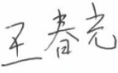 审核审核审核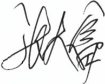 院长院长院长院长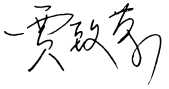 